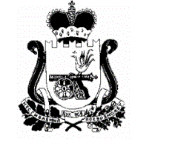 АДМИНИСТРАЦИЯШАТАЛОВСКОГО СЕЛЬСКОГО ПОСЕЛЕНИЯПОЧИНКОВСКОГО РАЙОНА СМОЛЕНСКОЙ ОБЛАСТИРАСПОРЯЖЕНИЕот 2 февраля  2023 года                                                             № 13О   назначении    ответственного   лицаза соблюдение пожарной безопасности       В соответствии  с требованиями «Правил противопожарного режима в Российской Федерации» , утвержденных Постановлением Правительства Российской Федерации от 16.09.2020 № 1479 «Об утверждении Правил противопожарного режима в Российской Федерации» в целях обеспечения   пожарной безопасности Распоряжаюсь :               1.Ответственным за пожарную безопасность и реализацию разработанных планов противопожарных мероприятий по подготовке населенных пунктов и организаций к работе в условиях весенне-летнего периода 2023 года на территории Шаталовского сельского поселения Починковского района Смоленской области  назначить  заместителя Главы муниципального образования Шаталовского сельского поселения Королева Геннадия Ивановича.      2. Ответственному за пожарную безопасность:     – всем вновь поступающим на работу проводить вводный и первичный противопожарные инструктажи и регистрировать в журнал инструктажей по пожарной безопасности;    - всем работникам проводить  повторный противопожарный инструктаж не реже одного раза в год  и регистрировать их в журнале инструктажей по пожарной безопасности;     -осуществлять контроль за соблюдением работниками правил пожарной безопасности и инструкции о мерах пожарной безопасности.    3. Контроль за выполнением настоящего распоряжения оставляю за собой.Глава муниципального образованияШаталовского сельского поселенияПочинковского районаСмоленской области                                                                          О.Н. БачуринаС распоряжением ознакомлен                                                          Г.И. Королев